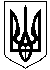 ГАЛИЦИНІВСЬКА СІЛЬСЬКА РАДАВІТОВСЬКОГО  РАЙОНУ МИКОЛАЇВСЬКОЇ ОБЛАСТІР І Ш Е Н Н ЯВід  25  лютого  2021 року №27                                 VI сесія VIII скликання с. ГалициновеПро  затвердження проекту землеустрою щодо відведення земельних ділянок у власність для ведення фермерського господарства в межах території Галицинівської сільської ради Вітовського району Миколаївської області Відповідно  до пункту  34   статті  26   Закону  України  “ Про  місцеве  самоврядування  в  Україні ”,  статті 116,  пунктів 6-10 статті  118, статей 121, 186 Земельного  кодексу  України, статті  13  Закону  України  “ Про  оцінку  земель ”,  постанова  Кабінету  Міністрів  України № 1113 від 16.10.2020 року “ Питання  передачу земельних  ділянок сільськогосподарського призначення державної власності у комунальну  власність об’єднаних  територіальних  громад ”, розглянувши заяву членів фермерського господарства “ Вітовка” та розглянувши  матеріали  постійної  комісії  сільської  ради  з питань земельних відносин та земельного кадастру, природокористування, планування території, охорони довкілля та екологічної безпеки, сільська  рада,ВИРІШИЛА:Затвердити громадянам України Малюку Віктору Анатолійовичу, Салагор Аллі Миколаївні та Салагору Володимиру Васильовичу проект землеустрою щодо відведення земельних ділянок у власність для ведення фермерського господарства, у власність із земель сільськогосподарського призначення комунальної власності, що перебувають у постійному користуванні громадянина України Малюка В.А. в межах території Галицинівської (Прибузької) сільської ради Вітовського району Миколаївської області загальною площею  з них:Малюку Віктору Анатолійовичу –  ріллі кадастровий номер 4823384200:06:000:0296;Салагору Володимиру Васильовичу –  ріллі кадастровий номер 4823384200:06:000:0298.Салагор Аллі Миколаївні – 8,0000 ріллі кадастровий номер 4823384200:06:000:0299.Передати у приватну власність земельну ділянку для ведення фермерського господарства, у власність із земель сільськогосподарського призначення комунальної власності громадянам України:Малюку Віктору Анатолійовичу –  ріллі кадастровий номер 4823384200:06:000:0296;Салагору Володимиру Васильовичу –  ріллі кадастровий номер 4823384200:06:000:0298;Салагор Аллі Миколаївні – 8,0000 ріллі кадастровий номер 4823384200:06:000:0299.Контроль  за  виконанням  цього  рішення  покласти  на  постійну  комісію  сільської  ради  з питань земельних відносин та земельного кадастру, природокористування, планування території, охорони довкілля та екологічної безпеки.             Сільський голова                                І. НАЗАР